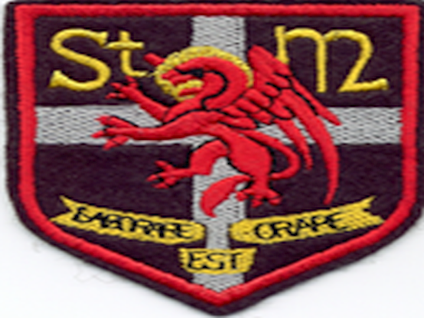 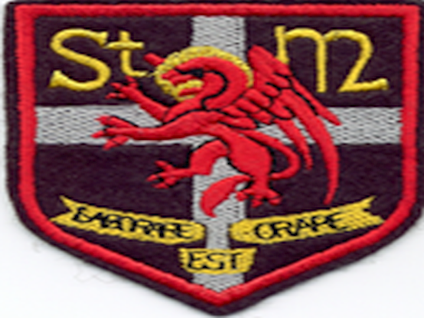 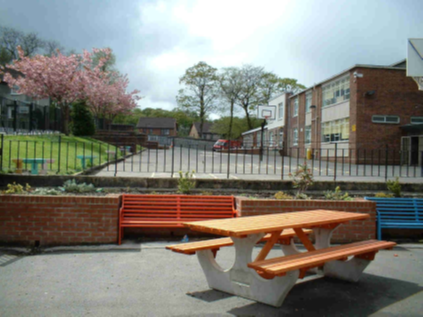 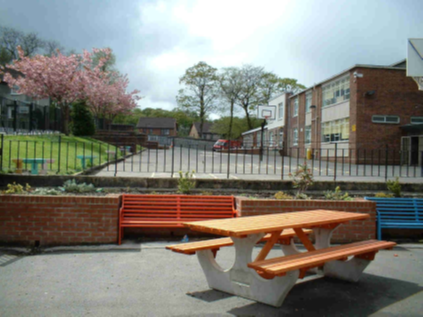 Vision StatementIn St Mark’s we nurture every child’s unique God given talents to enable them to flourish in a climate of high expectations, innovation and creativity.ValuesWe value Love, Faith and Understanding.To inspire the moral purpose of learning and teaching to unleash potential, raise attainment, promote equity and transform the life chances of each and every learner, especially those most in need of support.School Improvement Priorities for 2017-18Leadership and Self-Evaluation Learning, Teaching and Assessment and Parental Engagement Raising AttainmentSchool Improvement Priorities 2017-2020School Improvement Priorities 2017-2020School Improvement Priorities 2017-20202017-182018-192019-20Leadership and Self-Evaluation Approaches to self-evaluationInterrogation and analysis of assessment dataCollegiate working and professional learningStaff wellbeing and pastoral supportChildren and young people leading learningLearning, Teaching and Assessment and Parental EngagementCurriculum rationaleProfessional learning and classroom cultureEngaging families in learningDevelopment of the curriculum:Interdisciplinary LearningMathematics and NumeracyProblem Solving and EnquiryLearning pathways:STEM/CreativityLiteracy and English LanguageWritingLearning and engagement:Building the Learning PowerOutdoor Learning Planning, tracking and monitoring:TAR for Health & Wellbeing Gradient of LearningForward Planning – One Note?Targeted support:Pupil Equity Fund PlanningEngaging families in learningLearning pathways:Literacy and English Language Talking and Listening Skills for learning, life and workTargeted support:Pupil Equity Fund PlanningRaising AttainmentAttainment in literacy and numeracy for all learners, in particular those most disadvantagedDigital literacyAttainment in literacy and numeracyDigital innovationLeadership and ManagementLeadership and ManagementHow good is our leadership and approach to improvement?How good is our leadership and approach to improvement?IMPROVEMENT PRIORITY: Leadership and Self-Evaluation Approaches to self-evaluationInterrogation and analysis of assessment dataCollegiate working and professional learningStaff wellbeing and pastoral supportIMPROVEMENT PRIORITY: Leadership and Self-Evaluation Approaches to self-evaluationInterrogation and analysis of assessment dataCollegiate working and professional learningStaff wellbeing and pastoral supportQuality Indicator1.1 Self-evaluation for self-improvementThemes:Collaborative approaches to self-evaluationAnalysis and evaluation of intelligence and data1.2 Leadership of LearningThemes:Professional engagement and collegiate working1.4 Leadership and management of staffThemes:Staff wellbeing and pastoral supportLIP Expected Outcome/Impact: Improved reading, writing and mathematics throughout the years of the broad general education An improvement in the attainment of disadvantaged children and young people A culture of self-evaluation and continuous improvement in all schools and servicesA skilled and confident workforceA positive culture in health and wellbeing in every school and serviceQuality Indicator1.1 Self-evaluation for self-improvementThemes:Collaborative approaches to self-evaluationAnalysis and evaluation of intelligence and data1.2 Leadership of LearningThemes:Professional engagement and collegiate working1.4 Leadership and management of staffThemes:Staff wellbeing and pastoral supportNIF Priority:Improvement in attainment, particularly in literacy and numeracyQuality Indicator1.1 Self-evaluation for self-improvementThemes:Collaborative approaches to self-evaluationAnalysis and evaluation of intelligence and data1.2 Leadership of LearningThemes:Professional engagement and collegiate working1.4 Leadership and management of staffThemes:Staff wellbeing and pastoral supportNIF Drivers: School ImprovementPerformance InformationTeacher ProfessionalismSchool LeadershipOutcome/ ImpactActionResponsibilityTimescaleResourcesMonitoring/ EvaluationSelf-evaluation for self-improvementClose working relationships enable class teachers to engage in professional dialogue, reflect on their practice and suggest new ways of working which has a positive impact on children’s experiences.Class teachers work in trios with stage partner and member of leadership team, once per term visiting each of the two classes, observing a lesson in each; trio involved in pupil dialogue and discussion of pupil work in both classes; day culminating in a professional dialogue between trio after school (focus and criteria agreed in advance by all), next steps to be agreed and improvements taken forward by class teachers.Head Teacher/ Depute Head Teacher & all Class Teachers1 visit per term as per Quality Assurance Calendar:By December ‘17By April ‘18By June ‘18Cover to allow 17 teachers out of class for 2 periods per term (Approx £2,200 from PEF budget)Collegiate Time for Professional Dialogue agreed (3 x 50mins per year)Leadership Team Management HoursHGIOS 4?  Challenge Questions from 1.2, 2.3, 2.4 and 3.2Class Visit FeedbackPupil Dialogue FeedbackPupil Work FeedbackProfessional Dialogue Minutes (including analysis of actions from next steps)TAR evidenceSelf-evaluation for self-improvementTeaching staff, through confident interrogation of attainment data, use information to effectively support all learners and raise attainment in literacy and numeracy.Improved correlation in teacher judgements and other assessment information.Class teachers gather data and information from: Developmental MilestonesBaseline AssessmentStandardised TestingNational TestingSchool Assessments as listed on St Mark’s Assessment Framework for P1-7Tracking Assessment Resource (TAR)Class teachers participate in meaningful dialogue through individual tracking meetings with members of the Leadership Team once per term to interrogate, monitor, discuss next steps and track progress for all learners.Leadership Team (PT (LK) Numeracy/PT (GH) Literacy & all Class Teachers1 meeting per term as per Quality Assurance Calendar:By December ‘17By April ‘18By June ‘18Collegiate Time for Tracking meetings agreed (3 x 50mins per year)Professional Dialogue FeedbackDevelopmental Milestones tracking info on ERC Tracking DatabaseBaseline Assessment Follow ThroughData from progress on follow up work post Standardised Test/ National Test/ Class AssessmentsTAR EvidenceLeadership of LearningWell-developed processes for collaborative professional learning further enhance learning and teaching.Create regular opportunities for collegiate working and professional learning to enable staff to learn with and from each other. Principal Teacher in conjunction with Leadership Team and class teachers to set up a timetable of suitable discussion topics linked to Professional Dialogue feedback, Building the Learning Power CLPL, research, new documentation etc.Principal Teacher to coordinate activities and resources for each session and ensure next steps are actioned for maximum impact on learners.Principal Teacher to create a feedback proforma for sessions.Principal Teacher (GH) & all Class Teachers11 meetings throughout the year, as per calendarCollegiate Time for TLC meetings agreed (11 x 50mins per year) during Assembly timeProfessional Dialogue FeedbackLeadership and management of staffImproved procedures ensure pastoral support and wellbeing of all staff to establish an ethos of high expectations and achievement.Head Teacher to set up annual Pastoral Support meetings with all staff.Principal Teacher to set up Health and Wellbeing Programme for staff including:Mindfulness – Ed PsychYogaHead TeacherPrincipal Teacher (GH)Ed Psych (VF)Pastoral Meetings Timetabled throughout the year as per HT diaryTBCEd Psych timeYoga Teacher (member of staff?)Staff feedback and evaluationsLearning ProvisionLearning ProvisionHow good is the quality of care and education we offer?How good is the quality of care and education we offer?IMPROVEMENT PRIORITY: Learning, Teaching and Assessment and Parental EngagementCurriculum rationaleProfessional learning and classroom cultureEngaging families in learningIMPROVEMENT PRIORITY: Learning, Teaching and Assessment and Parental EngagementCurriculum rationaleProfessional learning and classroom cultureEngaging families in learningQuality Indicator2.2 CurriculumThemes:Curriculum Rationale2.3 Learning, teaching and assessmentThemes:Learning and engagement2.4 Personalised SupportThemes:Targeted support2.5 Family learningThemes:Engaging families in learningLIP Expected Outcome/Impact: Improved reading, writing and mathematics throughout the years of the broad general educationHigher levels of parental engagement in their children’s learning and in the life of the schoolA curriculum which enables all children, young people and adults to be successful, confident, responsible and effective in school, their work, their community and internationallyLearners’ experiences support them to develop their personalities, talents, mental, spiritual and physical abilities to their potentialQuality Indicator2.2 CurriculumThemes:Curriculum Rationale2.3 Learning, teaching and assessmentThemes:Learning and engagement2.4 Personalised SupportThemes:Targeted support2.5 Family learningThemes:Engaging families in learningNIF Priority:Improvement in attainment, particularly in literacy and numeracyClosing the attainment gap between the most and least disadvantaged childrenQuality Indicator2.2 CurriculumThemes:Curriculum Rationale2.3 Learning, teaching and assessmentThemes:Learning and engagement2.4 Personalised SupportThemes:Targeted support2.5 Family learningThemes:Engaging families in learningNIF Drivers:School leadershipTeacher professionalismParental engagementAssessment of children’s progressSchool improvementPerformance informationOutcome/ ImpactActionResponsibilityTimescaleResourcesMonitoring/ EvaluationCurriculumCoherent learning experiences planned and delivered by all staff to the benefit of all pupils.Principal Teacher to revisit Classroom Organisation and Management and Learning and Teaching Policy with all staff to ensure consistency in approaches.Principal Teacher (GH) & All Staff14th AugustIn-Service day 1Quality Assurance ProceduresCurriculumCoherent learning experiences planned and delivered by all staff to the benefit of all pupils.All staff work together to create a curriculum rationale that reflects the uniqueness of our setting taking into account:-Learners’ entitlementsFour capacitiesUniqueness of our settingEquity of opportunityMaximises successes and achievements for allFour contexts for learningCross-cutting themes – equality, enterprise, creativity and global CitizenshipEstablish cluster working groups where staff work together to create curriculum maps and bundle Es and OsLeadership Team & All Staff15th AugustIn-Service day 2 (pm) - Cluster WorkingEducation Scotland ResourcesCompleted RationaleProfessional dialogue with staff that demonstrate that all staff understand our Curriculum Rationale and use this to plan and deliver coherent learning experiencesLearning, teaching and assessmentIncreased staff confidence evident in classroom practice enabling all children to become better learners, have increased motivation for and enjoyment of learning both within and outwith school.Class teachers to deliver excellent teaching and learning experiences by undertaking whole school Building the Learning Power (BLP) professional learning and using the knowledge and skills gained to ensure that our young people are eager and active participants who are fully engaged, resilient, highly motivated and interact well during activities .Identification of BLP Champions.Staff complete online CLPL on monthly basis and implement BLPL strategies within their classrooms.Assessment of classroom culture leads to identification ideas to strengthen learner/learning classroom culture.  Development of school culture through:Way teachers talkVisibility of teachers’ own learning habitsDesign of activitiesStructuring of spaceAccessibility of resourcesVisual environmentIntroduction of activities to build and strengthen perseverance through activities and development of self-talk for perseverance leads to all pupils being able to persevere more with challenges.Collaboration grid used to plot baseline point for pupils and inform activities/routines/language resulting in effective collaboration between all learners.Questioning grid used to plot where pupils are and inform next steps in generating pupils’ self-talk for questioning.Depute Head Teacher Leading All StaffOctober In-Service day plus 9 collegiate sessions throughout the year and additional collegiate time for preparation as agreedOctober In-Service Day£3015.00 BLP training for all staff (Funded from PEF Budget)Classroom VisitsProfessional DialoguePupil DialogueStaff evaluations of BLP Review/measure impact on monthly basis through participation in TLC linked to that months learning areaFamily learningParents/carers are engaged in their child’s learning and enjoy meaningful dialogue with both their child/ren and the school.Work towards Silver Family Friendly Award by developing a family centred approach throughout our school community.Parent Council and class teachers to hold termly coffee mornings with specific workshops for each stage.  Parent Council to seek parent stage representatives for each stage in the school.Build confidence and self-esteem in 10-12 parents by providing accredited courses within the school.Depute Head TeacherClass TeachersParent CouncilDepute Head TeacherTermly stage Coffee Mornings as per calendarAug ‘17Cover for Class Teachers to attend their stage Coffee MorningsCost of Parent Network Scotland Course (First block of 8 sessions are free of charge, if next block is required then this can be provided by PNS at a cost of £4500, to be paid for from PEF budget if necessary)Increase in numbers attending Parent Council meetings/eventsParent evaluations and feedbackParent Council Representation from P1-7Parent evaluations of courseIncrease in this group of parents attending school events (DHT to monitor)Successes and AchievementsSuccesses and AchievementsHow good are we at improving outcomes for all our learners?How good are we at improving outcomes for all our learners?IMPROVEMENT PRIORITY: Raise AttainmentAttainment in literacy and numeracy for all learners, in particular those most disadvantagedDigital literacyIMPROVEMENT PRIORITY: Raise AttainmentAttainment in literacy and numeracy for all learners, in particular those most disadvantagedDigital literacyQuality Indicator3.2 Raising attainment and achievementThemes:Attainment in literacy and numeracyEquity for all learners3.3 Creativity and employabilityThemesDigital literacyLIP Expected Outcome/Impact: Improved reading, writing and mathematics throughout the years of the broad general education/ An improvement in the attainment of disadvantaged children and young people/ An increase in activities which support prevention and early intervention, improve outcomes and reduce inequalities/ Practices and experiences which ensure that the needs of children, young people and adults are identified and addressed/ An increase in the number of pupils with well-developed employability skillsQuality Indicator3.2 Raising attainment and achievementThemes:Attainment in literacy and numeracyEquity for all learners3.3 Creativity and employabilityThemesDigital literacyNIF Priorities:Improvement in attainment, particularly in literacy and numeracyClosing the attainment gap between the most and least disadvantaged childrenImprovement in employability skills and sustained, positive school leaver destinations for all young peopleQuality Indicator3.2 Raising attainment and achievementThemes:Attainment in literacy and numeracyEquity for all learners3.3 Creativity and employabilityThemesDigital literacyNIF Drivers: School leadershipTeacher professionalismParental engagementOutcome/ ImpactActionResponsibilityTimescaleResourcesMonitoring/ EvaluationRaising attainment and achievementRaised attainment for all learners, meeting the school’s CfE targets in reading and mathematics.Depute Head Teacher and acting Principal Teacher to identify specific individuals and groups of learners who are not achieving their expected outcomes.Employing an Early Intervention Team to work with learners, staff and families:Acting Principal TeacherClass teacher2 x PSA staffAlso included in this team will be the 2 Lowest 20% Class TeachersPEF Team meetings as per calendar.PEF Progress - monthly Leadership Team meeting agenda item.Acting Principal Teacher and Principal Teacher of CLPL (GH) to create and coordinate a staff CLPL monthly calendar of appropriate intervention training for staff and one for parents of specific groups of learners.Depute Head Teacher Acting Principal Teacher (LL)By end of August ‘17By end of August ‘17By Sept ‘17PEF Budget to cover salary of Acting PT, Class Teacher & 2 x PSA staffStandardised Test ResultsTeacher JudgementsProfessional Dialogue feedbackCLPL evaluations from staff and parents A 10% increase in the percentage of pupils from lowest 20% attaining the expected levels in literacy and numeracy.Increase literacy and numeracy attainment within the lowest 20% of pupils through implementation of an intervention called Catch Up through:analysis of assessment data, select children to receive Catch Up interventiontraining PSAs in implementing interventionquality targeted support given to all pupils who require itpost intervention assessment demonstrating an increase in attainment for targeted childrensupporting PSAs through termly TLC type groups (planned by APT) implementation and monitoring of programmeActing Principal TeacherPSAsAugust ’17 onwardsAPT and PSA salary (PEF budget)Assessment DataProfessional DialoguePupil DialogueParent FeedbackNurturing approaches embedded across Primary 3 to the benefit of all pupils.Learning Centre to be utilised to support a group of identified learners in Primary 3 in the mornings.Learning Centre teacher to visit Carlibar Primary to observe and learn from good practice.Learning Centre teacher to support Primary 3 class teachers with best classroom practice for these learners.Class Teacher & PSATo be set up by mid September ‘17Monthly visits TBAWeekly joint planningBoxall ProfilesASD ProfilesImproved early literacy experiences across Primary 2.SchooI Improvement Partnership Group on Phonological Awareness to be set up with Carlibar whereby P2 teachers confidently use action research model to enhance P2 Early literacy experiences:Analysis of data to identify targeted group of children who would benefit from supportBaseline Data used to provide baseline information regarding understanding of phonicsSIPP team meet to review literature including ERC Literacy StrategyGood Practice Visit to other establishmentsJointly plan range of learning experiencesLesson Study Model adopted to explore children’s learning/ misconceptions to support developmentsReview impact at end of sessionP2 Class Teachers/ Ed PsychBy end of August ‘17Term 1 2017/18Term 1 2017/18Term 1 2017/18Term 2 2017/18SIPP meetings – time and cover for staffMinutes of meetingsLesson StudySIPP Plan/evaluationsThe emotional wellbeing of a targeted group of pupils in Primary 3 is improved.Create a SchooI Improvement Partnership Group with Carlibar Primary on Improving the emotional wellbeing of a targeted group of P3 pupils through professional enquiry approach:Implement the Spence Anxiety Scale (SAS) assessment to children. Through analysis of data including SAS results, professional dialogue minutes, wellbeing plans and SIMD/Free Meal Allocation information identify specific children to target.Ed Psyc to deliver CLPL to identified staff on ‘Living Life to the Full’.Staff implement 8-10 week intervention.Re-administer and analyse SAS to measure impact of intervention.Implement with another cohort of children if evaluated to be successful.SIP Group Ed Psych (GS) and P3 staff for trainingTerm 1 17/18Term 1 17/18Term 1 17/18Term 2/3 17/18Term 3 17/18Term 4 17/18Spence Anxiety ScaleTraining led by G StalkerTime to deliver programme – covered internally Pre/post assessment resultsMinutes of meetingsCompleted SIPP paperwork An increase in the percentage of EAL learners attaining the expected levels in literacy and numeracy.Increase percentage of EAL children achieving expected levels or better across all stages through:the analysis of assessment data, select children to receive EAL supportthe employment of an EAL worker to give daily support quality targeted support given to all identified pupilsmeetings between EAL worker and parents from identified group and support sessions for targeted familiespre and post intervention assessment implementation and monitoring of programmeActing Principal TeacherEAL support workerAugust ‘17October ‘17August ’17 & May ‘18OngoingEAL support Worker Salary (PEF Budget)Assessment DataProfessional DialoguePupil DialogueParent FeedbackCreativity and employabilityBring Your Own Device (BYOD) implemented in the upper stages with digital technology used to enhance and extend learning experiences, fostering independent learning within and beyond the school.Develop learners’ own digital skills for learning, life and work by encouraging pupils in the upper stages to bring their own device to school (or provide learners with a school device for use).Class teachers integrate digital technology into their daily learning and teaching and provide opportunities for learners to develop their digital skills.Class Teachers/ Digital Leader/ Parents/ CarersDailyDigital Devices for all upper school learnersProfessional DialoguePupil DialogueClass BlogsParent/Carer FeedbackCreativity and employabilityImproved staff skills and confidence in the appropriate and effective use of digital technology to support learning and teaching.Digital Leader provides a programme of CLPL to support the appropriate and effective use of digital technology.Digital LeaderCover to release Digital Leader 1 period per weekStaff evaluations from CLPL